Planning and Assessment Procedure Copy and paste a new table to record each occasion the procedure is reviewed.Associated National Quality StandardsEducation and Care Services National Law or RegulationEducation and Care Services National Law or RegulationAssociated department policy, procedure or guidelineAssociated department policy, procedure or guideline1.11.21.3Regulation 73Regulation 74Regulation 75Regulation 76Regulation 254National Law  S. 323National Law S.168Regulation 73Regulation 74Regulation 75Regulation 76Regulation 254National Law  S. 323National Law S.168Leading and Operating Department Preschool Guidelines=Leading and Operating Department Preschool Guidelines=Pre-reading and reference documentsPre-reading and reference documentsPre-reading and reference documentsPre-reading and reference documentsPre-reading and reference documentsBelonging, Being & Becoming: The Early Years Learning Framework for Australia  National Quality Standards: Quality area 18 ways of aboriginal learningThe Early Years Learning framework modules An integrated approach to planning and learning Djanenjam Preschool Philosophy Djanenjam Preschool Daily Rhythm The EYLF planning cycle at Djanenjam Preschool Belonging, Being & Becoming: The Early Years Learning Framework for Australia  National Quality Standards: Quality area 18 ways of aboriginal learningThe Early Years Learning framework modules An integrated approach to planning and learning Djanenjam Preschool Philosophy Djanenjam Preschool Daily Rhythm The EYLF planning cycle at Djanenjam Preschool Belonging, Being & Becoming: The Early Years Learning Framework for Australia  National Quality Standards: Quality area 18 ways of aboriginal learningThe Early Years Learning framework modules An integrated approach to planning and learning Djanenjam Preschool Philosophy Djanenjam Preschool Daily Rhythm The EYLF planning cycle at Djanenjam Preschool Belonging, Being & Becoming: The Early Years Learning Framework for Australia  National Quality Standards: Quality area 18 ways of aboriginal learningThe Early Years Learning framework modules An integrated approach to planning and learning Djanenjam Preschool Philosophy Djanenjam Preschool Daily Rhythm The EYLF planning cycle at Djanenjam Preschool Belonging, Being & Becoming: The Early Years Learning Framework for Australia  National Quality Standards: Quality area 18 ways of aboriginal learningThe Early Years Learning framework modules An integrated approach to planning and learning Djanenjam Preschool Philosophy Djanenjam Preschool Daily Rhythm The EYLF planning cycle at Djanenjam Preschool Staff roles and responsibilitiesStaff roles and responsibilitiesStaff roles and responsibilitiesStaff roles and responsibilitiesStaff roles and responsibilitiesSchool principalThe principal as Nominated Supervisor, Educational Leader and Responsible Person holds primary responsibility for the preschool. The principal is responsible for ensuring:the preschool is compliant with legislative standards related to this procedure at all timesall staff involved in the preschool are familiar with and implement this procedureall procedures are current and reviewed as part of a continuous cycle of self- assessment.The principal as Nominated Supervisor, Educational Leader and Responsible Person holds primary responsibility for the preschool. The principal is responsible for ensuring:the preschool is compliant with legislative standards related to this procedure at all timesall staff involved in the preschool are familiar with and implement this procedureall procedures are current and reviewed as part of a continuous cycle of self- assessment.The principal as Nominated Supervisor, Educational Leader and Responsible Person holds primary responsibility for the preschool. The principal is responsible for ensuring:the preschool is compliant with legislative standards related to this procedure at all timesall staff involved in the preschool are familiar with and implement this procedureall procedures are current and reviewed as part of a continuous cycle of self- assessment.The principal as Nominated Supervisor, Educational Leader and Responsible Person holds primary responsibility for the preschool. The principal is responsible for ensuring:the preschool is compliant with legislative standards related to this procedure at all timesall staff involved in the preschool are familiar with and implement this procedureall procedures are current and reviewed as part of a continuous cycle of self- assessment.Preschool supervisorThe preschool supervisor supports the principal in their role and is responsible for leading the review of this procedure through a process of self-assessment and critical reflection. The preschool supervisor supports the principal in their role and is responsible for leading the review of this procedure through a process of self-assessment and critical reflection. The preschool supervisor supports the principal in their role and is responsible for leading the review of this procedure through a process of self-assessment and critical reflection. The preschool supervisor supports the principal in their role and is responsible for leading the review of this procedure through a process of self-assessment and critical reflection. Preschool educatorsThe preschool educators are responsible for working with leadership to ensure:all staff in the preschool and daily practices comply with this procedurestoring this procedure in the preschool, and making it accessible to all staff, families, visitors and volunteersbeing actively involved in the review of this procedure, as required, or at least annuallyensuring the details of this procedure’s review are documented.The preschool educators are responsible for working with leadership to ensure:all staff in the preschool and daily practices comply with this procedurestoring this procedure in the preschool, and making it accessible to all staff, families, visitors and volunteersbeing actively involved in the review of this procedure, as required, or at least annuallyensuring the details of this procedure’s review are documented.The preschool educators are responsible for working with leadership to ensure:all staff in the preschool and daily practices comply with this procedurestoring this procedure in the preschool, and making it accessible to all staff, families, visitors and volunteersbeing actively involved in the review of this procedure, as required, or at least annuallyensuring the details of this procedure’s review are documented.The preschool educators are responsible for working with leadership to ensure:all staff in the preschool and daily practices comply with this procedurestoring this procedure in the preschool, and making it accessible to all staff, families, visitors and volunteersbeing actively involved in the review of this procedure, as required, or at least annuallyensuring the details of this procedure’s review are documented.ProcedureProcedureProcedureProcedureProcedureAt Djanenjam Preschool, Educators engage in an ongoing cycle of learning and assessment that is based on the Early Years Learning Framework (EYLF) and National Quality Standards (NQS) and exceeds the requirements set out by the national law and regulations.  All children are planned both as a group and individually, ensuring their unique needs, skills and interests are forefront of planning. Family and community perspectives are included wherever possible through our initial parent partnership meetings, during check-in meetings and through ongoing verbal feedback, comments, and messages. Djanenjam Preschools uses the application “Storypark” to plan, document and communicate at each stage of the planning cycle, ensuing families are always informed and have access to their child’s learning and educational program.  Educators engage in critical reflection both individually and as a team to ensure planning and assessment is relevant and meets the needs of all children. Planning is flexible, and provocations are play-based allowing for inquiry-based child-lead learning.  Our daily rhythm and philosophy provide a gentle platform and guide. Although specifying exact numbers of learning stories or observations is not our focus, it is expected that all children will have at least 3 completed cycles of planning by the end of the year. Educators are encouraged to pursue quality, over quantity, flexibly allowing the child to lead their own learning journey. The components of the Planning and Assessment cycle include:  At Djanenjam Preschool, Educators engage in an ongoing cycle of learning and assessment that is based on the Early Years Learning Framework (EYLF) and National Quality Standards (NQS) and exceeds the requirements set out by the national law and regulations.  All children are planned both as a group and individually, ensuring their unique needs, skills and interests are forefront of planning. Family and community perspectives are included wherever possible through our initial parent partnership meetings, during check-in meetings and through ongoing verbal feedback, comments, and messages. Djanenjam Preschools uses the application “Storypark” to plan, document and communicate at each stage of the planning cycle, ensuing families are always informed and have access to their child’s learning and educational program.  Educators engage in critical reflection both individually and as a team to ensure planning and assessment is relevant and meets the needs of all children. Planning is flexible, and provocations are play-based allowing for inquiry-based child-lead learning.  Our daily rhythm and philosophy provide a gentle platform and guide. Although specifying exact numbers of learning stories or observations is not our focus, it is expected that all children will have at least 3 completed cycles of planning by the end of the year. Educators are encouraged to pursue quality, over quantity, flexibly allowing the child to lead their own learning journey. The components of the Planning and Assessment cycle include:  At Djanenjam Preschool, Educators engage in an ongoing cycle of learning and assessment that is based on the Early Years Learning Framework (EYLF) and National Quality Standards (NQS) and exceeds the requirements set out by the national law and regulations.  All children are planned both as a group and individually, ensuring their unique needs, skills and interests are forefront of planning. Family and community perspectives are included wherever possible through our initial parent partnership meetings, during check-in meetings and through ongoing verbal feedback, comments, and messages. Djanenjam Preschools uses the application “Storypark” to plan, document and communicate at each stage of the planning cycle, ensuing families are always informed and have access to their child’s learning and educational program.  Educators engage in critical reflection both individually and as a team to ensure planning and assessment is relevant and meets the needs of all children. Planning is flexible, and provocations are play-based allowing for inquiry-based child-lead learning.  Our daily rhythm and philosophy provide a gentle platform and guide. Although specifying exact numbers of learning stories or observations is not our focus, it is expected that all children will have at least 3 completed cycles of planning by the end of the year. Educators are encouraged to pursue quality, over quantity, flexibly allowing the child to lead their own learning journey. The components of the Planning and Assessment cycle include:  At Djanenjam Preschool, Educators engage in an ongoing cycle of learning and assessment that is based on the Early Years Learning Framework (EYLF) and National Quality Standards (NQS) and exceeds the requirements set out by the national law and regulations.  All children are planned both as a group and individually, ensuring their unique needs, skills and interests are forefront of planning. Family and community perspectives are included wherever possible through our initial parent partnership meetings, during check-in meetings and through ongoing verbal feedback, comments, and messages. Djanenjam Preschools uses the application “Storypark” to plan, document and communicate at each stage of the planning cycle, ensuing families are always informed and have access to their child’s learning and educational program.  Educators engage in critical reflection both individually and as a team to ensure planning and assessment is relevant and meets the needs of all children. Planning is flexible, and provocations are play-based allowing for inquiry-based child-lead learning.  Our daily rhythm and philosophy provide a gentle platform and guide. Although specifying exact numbers of learning stories or observations is not our focus, it is expected that all children will have at least 3 completed cycles of planning by the end of the year. Educators are encouraged to pursue quality, over quantity, flexibly allowing the child to lead their own learning journey. The components of the Planning and Assessment cycle include:  At Djanenjam Preschool, Educators engage in an ongoing cycle of learning and assessment that is based on the Early Years Learning Framework (EYLF) and National Quality Standards (NQS) and exceeds the requirements set out by the national law and regulations.  All children are planned both as a group and individually, ensuring their unique needs, skills and interests are forefront of planning. Family and community perspectives are included wherever possible through our initial parent partnership meetings, during check-in meetings and through ongoing verbal feedback, comments, and messages. Djanenjam Preschools uses the application “Storypark” to plan, document and communicate at each stage of the planning cycle, ensuing families are always informed and have access to their child’s learning and educational program.  Educators engage in critical reflection both individually and as a team to ensure planning and assessment is relevant and meets the needs of all children. Planning is flexible, and provocations are play-based allowing for inquiry-based child-lead learning.  Our daily rhythm and philosophy provide a gentle platform and guide. Although specifying exact numbers of learning stories or observations is not our focus, it is expected that all children will have at least 3 completed cycles of planning by the end of the year. Educators are encouraged to pursue quality, over quantity, flexibly allowing the child to lead their own learning journey. The components of the Planning and Assessment cycle include:  Observing children in play and gathering informationEducators observe interests, and spontaneous inquiry, and document this. Observations are documented through anecdotal notes, photos, videos, drawings, or audio.   This may be on designated observation note paper or using the notes or story feature on storypark. Educators draw on existing learning journeys, the child’s own voice, prior notes, and parent communication to provide context.  Educators observe interests, and spontaneous inquiry, and document this. Observations are documented through anecdotal notes, photos, videos, drawings, or audio.   This may be on designated observation note paper or using the notes or story feature on storypark. Educators draw on existing learning journeys, the child’s own voice, prior notes, and parent communication to provide context.  Educators observe interests, and spontaneous inquiry, and document this. Observations are documented through anecdotal notes, photos, videos, drawings, or audio.   This may be on designated observation note paper or using the notes or story feature on storypark. Educators draw on existing learning journeys, the child’s own voice, prior notes, and parent communication to provide context.  Educators observe interests, and spontaneous inquiry, and document this. Observations are documented through anecdotal notes, photos, videos, drawings, or audio.   This may be on designated observation note paper or using the notes or story feature on storypark. Educators draw on existing learning journeys, the child’s own voice, prior notes, and parent communication to provide context.  Questioning and evaluatingEducators consider existing strengths, needs and interests and how these might be extended. Educators consult with the EYLF to assess what learning has taken place. Parent voice is considered based on information gathered during parent partnerships, conversation, or Storypark comment. Information is documented as part of the learning journey or as its own brief learning story on Storypark and within the program as needed. Educators consider existing strengths, needs and interests and how these might be extended. Educators consult with the EYLF to assess what learning has taken place. Parent voice is considered based on information gathered during parent partnerships, conversation, or Storypark comment. Information is documented as part of the learning journey or as its own brief learning story on Storypark and within the program as needed. Educators consider existing strengths, needs and interests and how these might be extended. Educators consult with the EYLF to assess what learning has taken place. Parent voice is considered based on information gathered during parent partnerships, conversation, or Storypark comment. Information is documented as part of the learning journey or as its own brief learning story on Storypark and within the program as needed. Educators consider existing strengths, needs and interests and how these might be extended. Educators consult with the EYLF to assess what learning has taken place. Parent voice is considered based on information gathered during parent partnerships, conversation, or Storypark comment. Information is documented as part of the learning journey or as its own brief learning story on Storypark and within the program as needed. Planning and developing learning intentionsLearning intention(s) are identified and documented based on the EYLF and the child’s developmental strengths, interests, and goals.Follow-on experiences occur either (spontaneously) in the moment or planned for a future date and are documented in the weekly program. Parent perspectives are sought through the storypark app or through conversation.  Intentions align with the EYLF outcomes, principles, and practices and 8 ways of aboriginal learning, where appropriate.Learning intention(s) are identified and documented based on the EYLF and the child’s developmental strengths, interests, and goals.Follow-on experiences occur either (spontaneously) in the moment or planned for a future date and are documented in the weekly program. Parent perspectives are sought through the storypark app or through conversation.  Intentions align with the EYLF outcomes, principles, and practices and 8 ways of aboriginal learning, where appropriate.Learning intention(s) are identified and documented based on the EYLF and the child’s developmental strengths, interests, and goals.Follow-on experiences occur either (spontaneously) in the moment or planned for a future date and are documented in the weekly program. Parent perspectives are sought through the storypark app or through conversation.  Intentions align with the EYLF outcomes, principles, and practices and 8 ways of aboriginal learning, where appropriate.Learning intention(s) are identified and documented based on the EYLF and the child’s developmental strengths, interests, and goals.Follow-on experiences occur either (spontaneously) in the moment or planned for a future date and are documented in the weekly program. Parent perspectives are sought through the storypark app or through conversation.  Intentions align with the EYLF outcomes, principles, and practices and 8 ways of aboriginal learning, where appropriate.Implement Educators implement meaningful experiences that promote learning and growth. Educators support learning using a balance of intentional teaching and inquiry-based pedagogy that considers the strengths, needs and interests of the individual child.  For instance, questioning is used to scaffold higher order learning. Educator’s document this learning experience through pictures and anecdotal notes to refer to when evaluating the experience. Educators implement meaningful experiences that promote learning and growth. Educators support learning using a balance of intentional teaching and inquiry-based pedagogy that considers the strengths, needs and interests of the individual child.  For instance, questioning is used to scaffold higher order learning. Educator’s document this learning experience through pictures and anecdotal notes to refer to when evaluating the experience. Educators implement meaningful experiences that promote learning and growth. Educators support learning using a balance of intentional teaching and inquiry-based pedagogy that considers the strengths, needs and interests of the individual child.  For instance, questioning is used to scaffold higher order learning. Educator’s document this learning experience through pictures and anecdotal notes to refer to when evaluating the experience. Educators implement meaningful experiences that promote learning and growth. Educators support learning using a balance of intentional teaching and inquiry-based pedagogy that considers the strengths, needs and interests of the individual child.  For instance, questioning is used to scaffold higher order learning. Educator’s document this learning experience through pictures and anecdotal notes to refer to when evaluating the experience. Document and ReflectEducators engage in reflective practice, considering “what learning took place?”, as well as reflecting on the success or challenges found within their own teaching practice.Learning is evaluated and linked to the Early Years Learning Framework (EYLF), developmental milestones and/or theorists where relevant. The learning journey is documented anecdotally throughout the cycle and may include photos, audio, video, or handwritten notes. This data is consolidated into a learning story. Parents are valued as the child’s first teacher and encouraged to comment and engage with their child’s learning.  Learning stories are shared with families using the storypark app and a copy is added to the child’s learning journal for parents to view and provide feedback in the community room.Future goals and possibilities for learning are documented and the ongoing learning and assessment cycle continues.  Educators engage in reflective practice, considering “what learning took place?”, as well as reflecting on the success or challenges found within their own teaching practice.Learning is evaluated and linked to the Early Years Learning Framework (EYLF), developmental milestones and/or theorists where relevant. The learning journey is documented anecdotally throughout the cycle and may include photos, audio, video, or handwritten notes. This data is consolidated into a learning story. Parents are valued as the child’s first teacher and encouraged to comment and engage with their child’s learning.  Learning stories are shared with families using the storypark app and a copy is added to the child’s learning journal for parents to view and provide feedback in the community room.Future goals and possibilities for learning are documented and the ongoing learning and assessment cycle continues.  Educators engage in reflective practice, considering “what learning took place?”, as well as reflecting on the success or challenges found within their own teaching practice.Learning is evaluated and linked to the Early Years Learning Framework (EYLF), developmental milestones and/or theorists where relevant. The learning journey is documented anecdotally throughout the cycle and may include photos, audio, video, or handwritten notes. This data is consolidated into a learning story. Parents are valued as the child’s first teacher and encouraged to comment and engage with their child’s learning.  Learning stories are shared with families using the storypark app and a copy is added to the child’s learning journal for parents to view and provide feedback in the community room.Future goals and possibilities for learning are documented and the ongoing learning and assessment cycle continues.  Educators engage in reflective practice, considering “what learning took place?”, as well as reflecting on the success or challenges found within their own teaching practice.Learning is evaluated and linked to the Early Years Learning Framework (EYLF), developmental milestones and/or theorists where relevant. The learning journey is documented anecdotally throughout the cycle and may include photos, audio, video, or handwritten notes. This data is consolidated into a learning story. Parents are valued as the child’s first teacher and encouraged to comment and engage with their child’s learning.  Learning stories are shared with families using the storypark app and a copy is added to the child’s learning journal for parents to view and provide feedback in the community room.Future goals and possibilities for learning are documented and the ongoing learning and assessment cycle continues.  The Planning cycle at Djanenjam Preschool 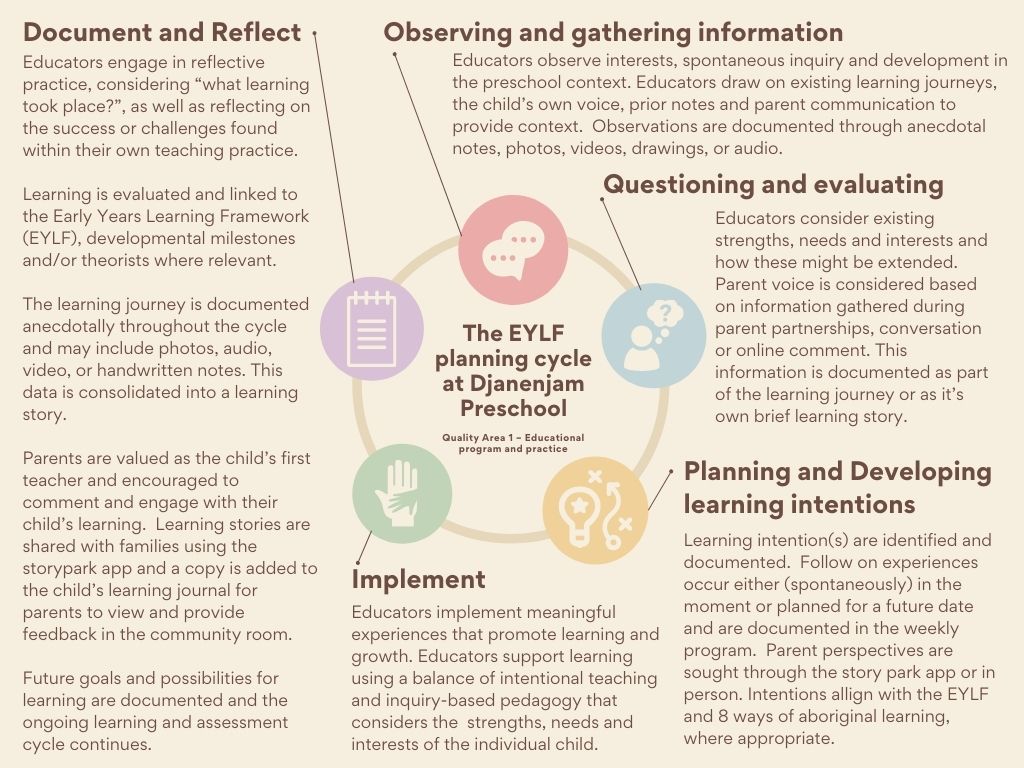 The Planning cycle at Djanenjam Preschool The Planning cycle at Djanenjam Preschool The Planning cycle at Djanenjam Preschool Philosophy 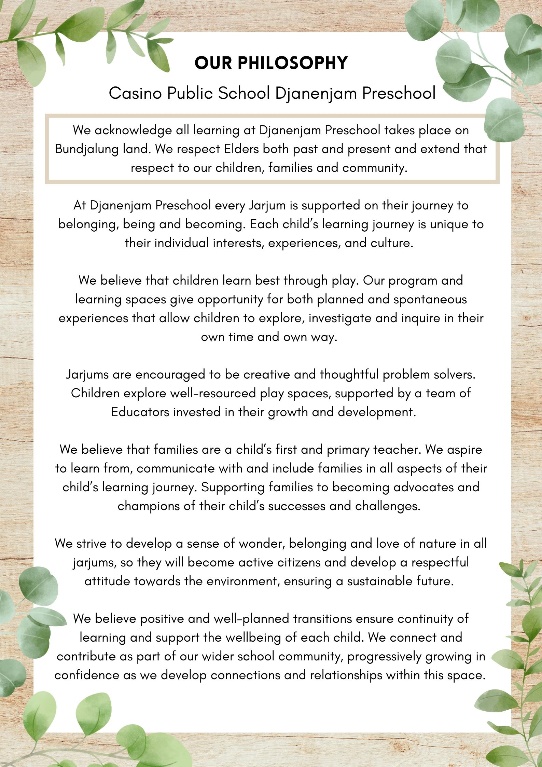 Daily Rhythm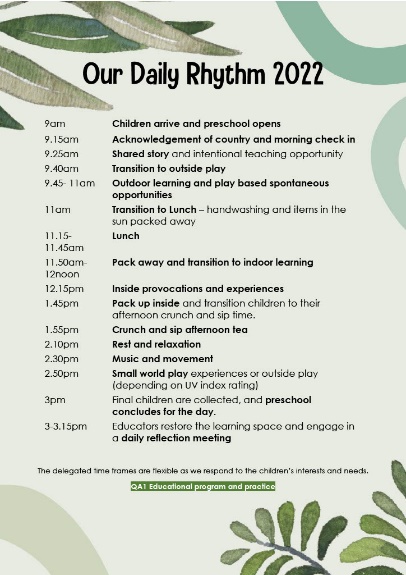 Daily RhythmTeam Reflection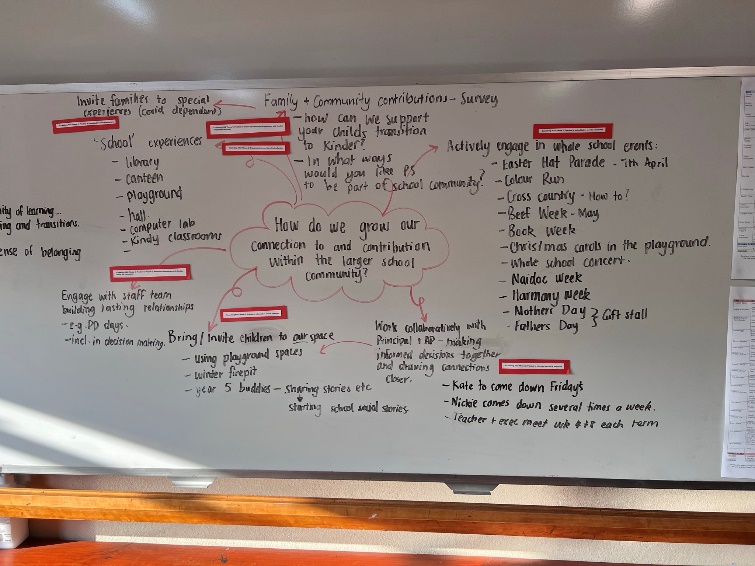 Team ReflectionTeam ReflectionExample weekly plan and program reflection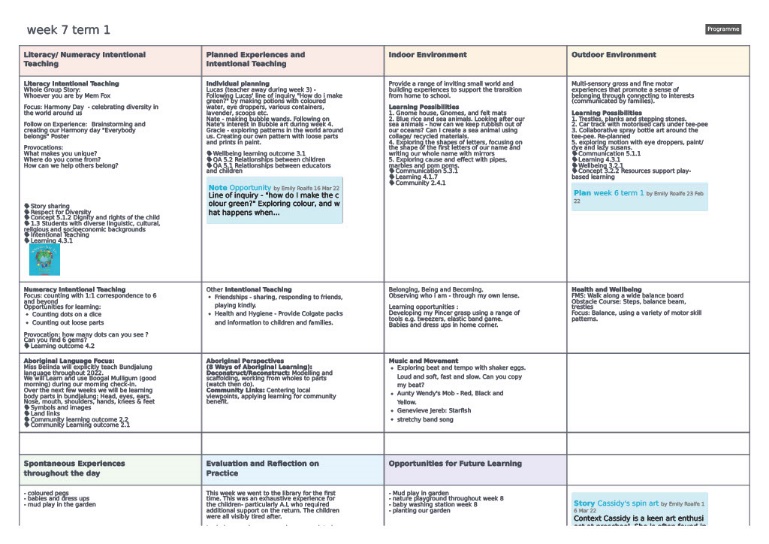 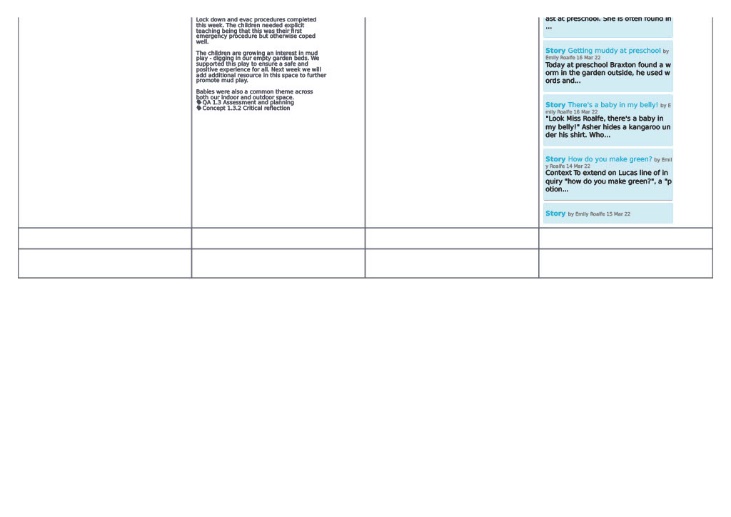 Example weekly plan and program reflectionExample weekly plan and program reflectionExample weekly plan and program reflectionExample weekly plan and program reflectionExample Observation and learning story 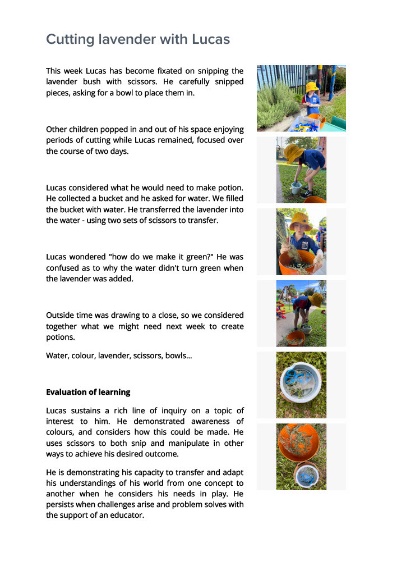 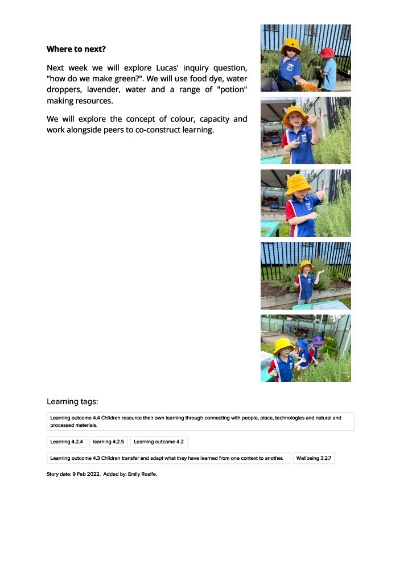 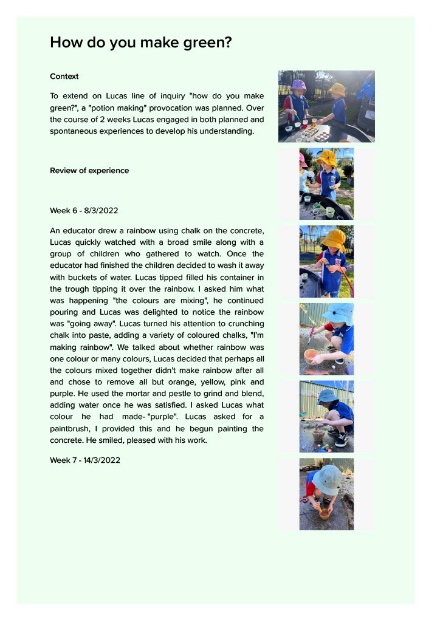 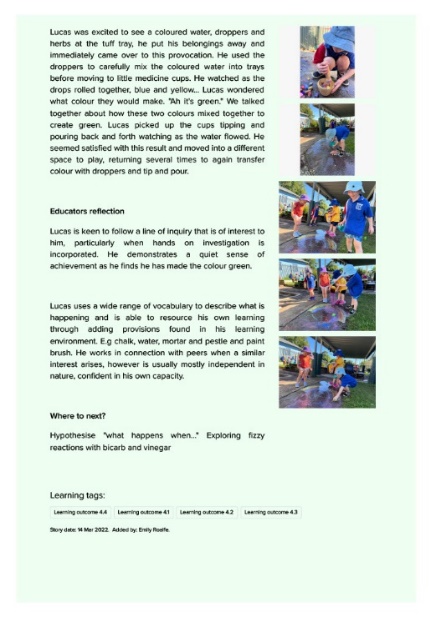 Example Observation and learning story Example Observation and learning story Example Observation and learning story Example Observation and learning story Record of procedure’s reviewDate of review and who was involvedEmily Roalfe, Trudie Charnock, staff team and families 25/3/2022 Key changes made and reason/s whyNew Localised procedure – no preexisting planning and assessment procedure. Record of communication of significant changes to relevant stakeholdersCommunicated with core staff 25/3/2022 with printed policy for families to review in detail. 